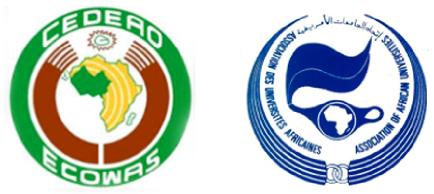 DEGREE PROGRAMME APPLIED FOR/PROGRAMME D’ETUDE VOUS AIMERIEZ POURSUIVRE: 1. NAME OF CANDIDATE/NOM DU CANDIDAT:FIRST NAME/ PRENOMS:  MIDDLE NAME/ AUTRES PRENOMS: SURNAME/NOM DE FAMILLE:2. FATHER'S NAME/NOM DU PERE:3. MOTHER'S NAME/NOM DE LA MERE:4. GENDER/SEXE:   MALE/MASCULIN      FEMALE/FEMININ5. DATE OF BIRTH (DD/MM/YYYY) /DATE DE NAISSANCE (JJ/MM/AA) 6. AGE/AGE: 			7. PERMANENT ADDRESS/ADRESSE PERMANENTE: Email Address/Courriel: _______________________________________________________________Mobile Phone Number/Cellulaire: ________________________________________________________8. COUNTRY OF BIRTH/PAYS DE NAISSANCE:  9. NATIONALITY AT BIRTH/NATIONALITE A LA NAISSANCE:   10. PRESENT NATIONALITY/NATIONALITE ACTUELLE:  11. PROPOSED FIELD OF STUDY/ DOMAINE D'ETUDES: _________________________________________________	12. Do you have admission to any institution(s)?/ Avez-vous été admis dans un établissement quelconque :    Yes/ Oui      No/Non        If yes, state below/ Si oui, donnez plus d’amples informations:   (a)    Institution: (b)   Department/School/ Département/ Ecole:(c)   Proposed Area/Discipline of Study/ Domaine/Discipline:(d)   Address of Institution/ Adresse de l’institution:13. Choose from the list below two institutions different from your official language block where you will prefer to undertake the degree programme (please visit the institutions’ websites to make sure that they offer the course you intend to pursue)/ Choisissez dans la liste ci-dessous deux institutions différentes du bloc de votre langue officielle dans lesquelles vous préférez entreprendre le programme d'études (veuillez visitez les sites Web des institutions pour vous assurer qu'ils offrent le cours que vous avez l'intention de suivre).   (a)    First Choice Institution/ Première institution de choix: (b)    Second Choice Institution/ Deuxième choix d'établissement: LIST OF INSTITUTIONS/ LISTE DES INSTITUTIONS:	(a). University of Lagos, Nigeria(b). Université Cheikh Anta Diop, Senegal(c). University of Ibadan, Nigeria 14.  EDUCATIONAL QUALIFICATIONS/DIPLOMES OBTENUS:Please provide details of most current degree obtained/ Donnez des détails sur les diplômes les plus récents obtenus:Current degree/ Diplôme actuel:Date Obtained/ Date d’obtention: 			Class of Degree (where applicable)/                                                                                                                                       Mention obtenue (en cas de mention):Concentration / Specialization/ Spécialisation:Institution /University where degree was obtained/ Institution/Université  qui a délivré le diplôme:Country of Institution/ Pays de l’institution:Date Attended (MM/YY)/ Durée d’études (MM/AA)  	From/ De: 				 To/A:Institution's Address (including telephone and email)/ Adresse de l’institution (y compris le numéro de téléphone et le courriel): In addition, list all other tertiary schools attended in chronological order. Indicate all degrees/diplomas/certificates obtained, attempted or in progress/ La liste de toutes les autres établissements d’enseignement supérieur vous avez fréquentez dans l'ordre chronologique. Indiquez tous les diplômes / certificats obtenus, tentés ou en cours.15. LANGUAGE KNOWN/ LANGUES (PLEASE TICK √).Declaration:I hereby declare that all the statements made by me in the application form and information sheet are true and complete to the best of my knowledge and belief and nothing has been concealed or suppressed. I also understand that in case, any of my statements is found untrue during any stage of application processing and thereafter, I shall be disqualified for the Fellowship applied for and I shall be liable for any penal action/ Je déclare sur l'honneur que les informations indiquées dans ce formulaire de candidature sont, à ma connaissance, authentiques, complètes et exactes et rien n'a été caché ou supprimé. Je comprends aussi qu’au cas où l’une de mes déclarations se trouve être fausse à tout stade du traitement de la  demande et par la suite, je serai disqualifié pour la bourse et sera tenu responsable des dommages au pénal.  Date/Date: _________________________________		Signature of candidate/ Signature du candidatPlace/ Lieu: _________________________________Institution(Name and Location)/ Institution (Nom et adresse)Country/ PaysDate Attended/ PériodeFrom/    To/De          ADate Attended/ PériodeFrom/    To/De          ADegree/Diploma/Certificate Obtained/ Diplôme/Certificat obtenuClassOf Degree/MentionDateObtained/Date d’obtentionArea ofSpecialization/ Domaine deSpécialisationS/NoLANGUAGE/ LANGUEWRITING/ECRITREADING/ LIRESPEAKING/ PARLER